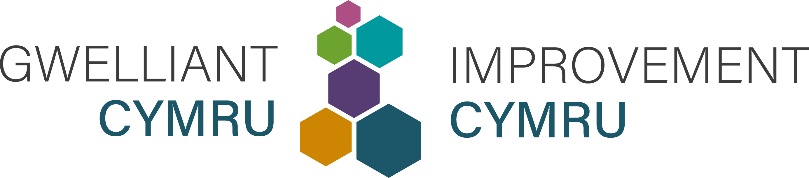 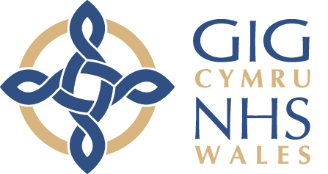 Health Profile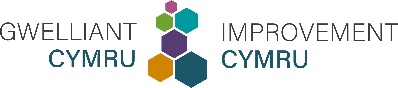 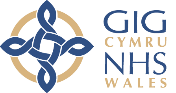 Health Profile 
Health Profile 
Proffil IechydProffil Iechyd 
Proffil Iechyd 
Health ProfileHealth ProfileHealth ProfileHealth ProfileHealth ProfileThis document gives you information 
that will help you to provide healthcare for me.Please read it carefully and use the information it contains.
This document gives you information 
that will help you to provide healthcare for me.Please read it carefully and use the information it contains.
This document gives you information 
that will help you to provide healthcare for me.Please read it carefully and use the information it contains.
A photo of me 
can be put here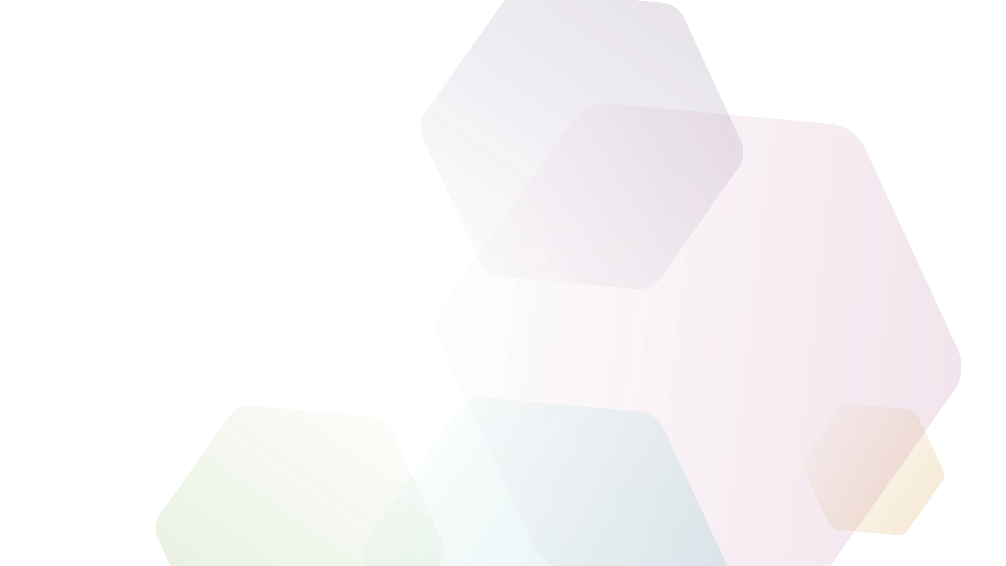 My name is:A photo of me 
can be put hereA photo of me 
can be put hereI like to be known as:A photo of me 
can be put hereA photo of me 
can be put hereMy date of birth is:A photo of me 
can be put hereA photo of me 
can be put hereIn an emergencyplease contact:A photo of me 
can be put hereA photo of me 
can be put hereDate this form 
was completedA photo of me 
can be put hereAbout My Health About My Health About My Health About My Health 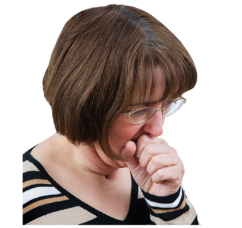 My health needs (medical History):
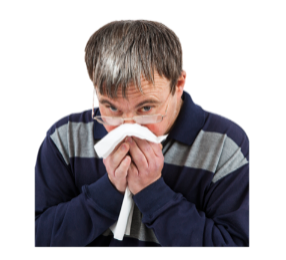 Things I am allergic to: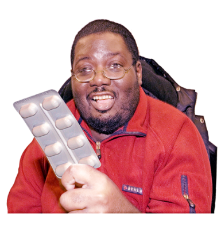 Tablets or medicine that I take: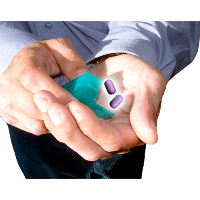 The support I need to take my tablets or medicine: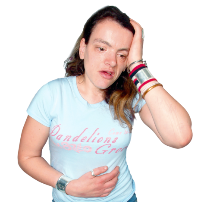 How I will show you or tell you I am in pain or unwell:How I need you to support me
(Including any reasonable adjustments I may need)How I need you to support me
(Including any reasonable adjustments I may need)How I need you to support me
(Including any reasonable adjustments I may need)How I need you to support me
(Including any reasonable adjustments I may need)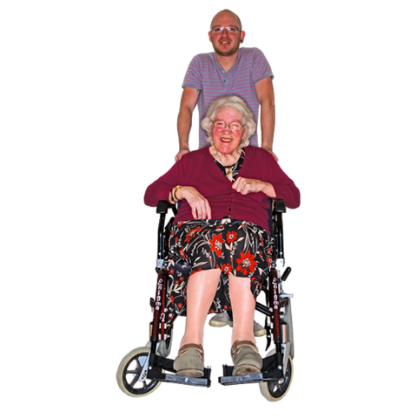 How I need you to support me:
How I need you to support me
continuedHow I need you to support me
continuedHow I need you to support me
continuedHow I need you to support me
continuedHow I need you to support me
continuedHow I need you to support me
continued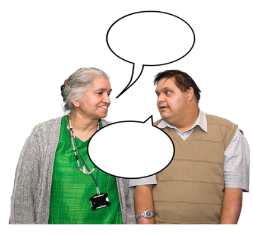 How we can best communicate:
How we can best communicate:
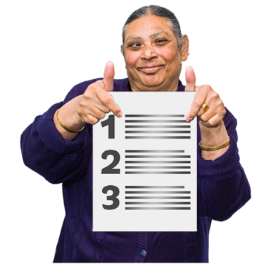 Other important things I would like you to know 
about me:Other important things I would like you to know 
about me: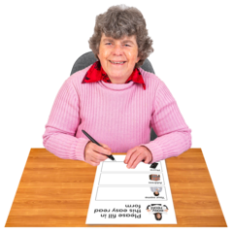 Name of person completing this form:Name of person completing this form:Proffil IechydProffil IechydProffil IechydProffil IechydProffil IechydMae’r ddogfen hon yn rhoi gwybodaeth i chi bydd yn eich helpu i ddarparu gofal iechyd i mi. Darllenwch yn ofalus a defnyddiwch y wybodaeth sydd 
ynddo os gwelwch yn dda.Mae’r ddogfen hon yn rhoi gwybodaeth i chi bydd yn eich helpu i ddarparu gofal iechyd i mi. Darllenwch yn ofalus a defnyddiwch y wybodaeth sydd 
ynddo os gwelwch yn dda.Mae’r ddogfen hon yn rhoi gwybodaeth i chi bydd yn eich helpu i ddarparu gofal iechyd i mi. Darllenwch yn ofalus a defnyddiwch y wybodaeth sydd 
ynddo os gwelwch yn dda.Gellir rhoi llun ohonof ymaFy enw i yw: Gellir rhoi llun ohonof ymaGellir rhoi llun ohonof ymaDwi’n hoffi cael fy adnabod fel:Gellir rhoi llun ohonof ymaGellir rhoi llun ohonof ymaFy dyddiad geni yw:Gellir rhoi llun ohonof ymaGellir rhoi llun ohonof ymaMewn argyfwng cysylltwch â:Gellir rhoi llun ohonof ymaGellir rhoi llun ohonof ymaDyddiad y cwblhawyd y ffurflen honGellir rhoi llun ohonof ymaAm fy iechydAm fy iechydAm fy iechydAm fy iechydFy anghenion iechyd (hanes meddygol) :
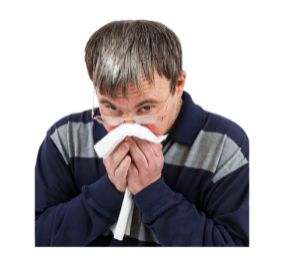 Pethau mae gen i alergedd i:Tabledi neu feddyginiaeth rydw i’n eu cymryd:Y gefnogaeth sydd ei hangen arnaf i gymryd fy tabledi neu feddyginiaeth: Sut y byddaf yn dangos i chi neu’n dweud wrthych fy mod i mewn poen neu’n sâl: Sut dwi angen i chi fy nghefnogi
(Gan gynnwys unrhyw addasiadau rhesymol efallai y bydd angen)Sut dwi angen i chi fy nghefnogi
(Gan gynnwys unrhyw addasiadau rhesymol efallai y bydd angen)Sut dwi angen i chi fy nghefnogi
(Gan gynnwys unrhyw addasiadau rhesymol efallai y bydd angen)Sut dwi angen i chi fy nghefnogi
(Gan gynnwys unrhyw addasiadau rhesymol efallai y bydd angen)Sut dwi angen chi i fy cefnogi:
Sut dwi angen chi i fy cefnogi:
ParhadSut dwi angen chi i fy cefnogi:
ParhadSut dwi angen chi i fy cefnogi:
ParhadSut dwi angen chi i fy cefnogi:
ParhadSut dwi angen chi i fy cefnogi:
ParhadSut dwi angen chi i fy cefnogi:
ParhadY ffordd orau i ni gyfathrebu:
Y ffordd orau i ni gyfathrebu:
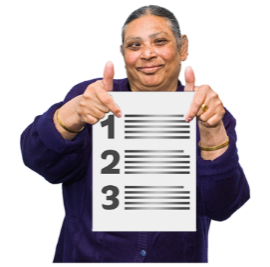 Pethau pwysig eraill yr hoffwn i chi eu gwybod amdanaf i:Pethau pwysig eraill yr hoffwn i chi eu gwybod amdanaf i:Enw’r person sy’n llenwi’r ffurflen hon: Enw’r person sy’n llenwi’r ffurflen hon: 